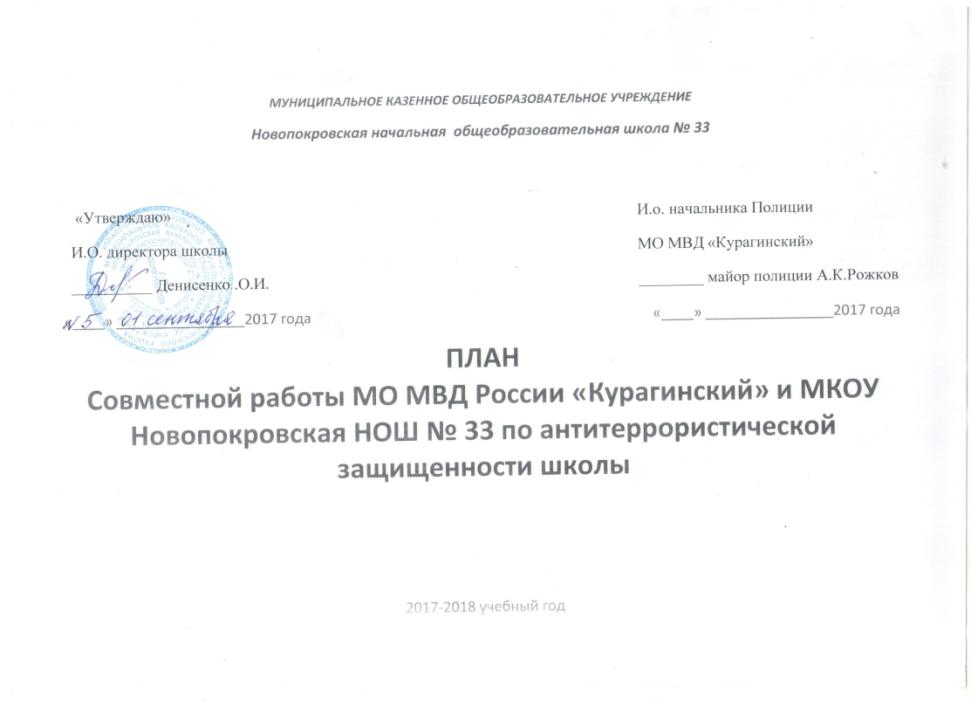  И.О. директора школы _______________: Денисенко О.И.№мероприятиеСрок проведенияответственный1Корректировка паспорта антитеррористической защищенности школысентябрьИ.О. директора Денисенко О.И.2Обновление планов эвакуации и уголков безопасности в школесентябрьИ.О. директора Денисенко О.И.3Инструктажи с сотрудниками школы по правилам поведения во время и по предупреждению террористических актов и соблюдению контрольно-пропускного режима2 раза в годИ.О. директора Денисенко О.И.4Месячник безопасности1 раз в годИ.О. директора Денисенко О.И.5Декады безопасности1 раз в четвертьИ.О. директора Денисенко О.И.6Инструктажи с учащимися по обеспечению безопасностиежемесячноКлассные руководители Денисенко О.И. Алексеева В.В.7Проверка состояния организации безопасности здания и территории школыраз в четвертьИ.О. директора Денисенко О.И.8Осмотр здания и территории школы на состояние безопасностиежедневноИ.О. директора Денисенко О.И. Сторожа: Титов В.Н.Севрюженко Е.Г. Рубцова Е.А.9Учебная эвакуация школы при угрозе различных факторов опасностиежемесячноИ.О. директора Денисенко О.И.10Проверка оформления уголков безопасности в классах2 раза в годИ.О. директора Денисенко О.И.